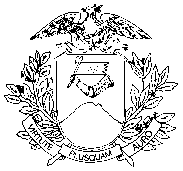 Governo do Estado de Mato GrossoCentro de Processamento de Dados do Estado de Mato GrossoEspecificação de Caso de UsoProjeto: - Portal do Estado de Mato Grosso AGERFuncionalidade: CADASTRAR OUVIDORIA - Transporte Intermunicipal (AGER)Caso de Uso (Operação): 001 - Cadastrar Ouvidoria - Transporte Intermunicipal Versão: 1.0Índice1.	DESCRIÇÃO	52.	PRÉ-CONDIÇÃO	53.	FLUXOS DO CASO DE USO	53.1	Basic Path - Cadastrar Ouvidoria - TRANSPORTE INTERMUNICIPAL	54.	PÓS-CONDIÇÃO	55.	PONTOS DE INCLUSÃO E EXTENSÃO	56.	REGRAS NEGOCIAIS E REGRAS DE SOLUÇÃO	57.	REQUISITOS FUNCIONAIS E NÃO FUNCIONAIS	68.	LAYOUT	109.	APROVAÇÃO DO DOCUMENTO	11Especificação de Caso de UsoUC001 - Cadastrar Ouvidoria - Transporte Intermunicipal (AGER)DESCRIÇÃOEste caso de uso tem como objetivo cadastrar na Ouvidoria - Transporte Intermunicipal, fazendo uso do serviço da AGER disponibilizado no portal.PRÉ-CONDIÇÃOServiço da AGER de cadastro de Ouvidoria - TRANSPORTE INTERMUNICIPAL disponibilizado pelo portalFLUXOS DO CASO DE USOBasic Path - Cadastrar Ouvidoria - TRANSPORTE INTERMUNICIPAL1. Este caso de uso inicia quando o usuário acessar o cadastro Ouvidoria - Transporte Intermunicipal no Portal do Estado de Mato Grosso -  AGER  2. O sistema acessa o formulário     3. O sistema apresenta o formulário com as seguintes labels, respectivas caixas de entradas e layout anexo:Sobre,Usuário,E-Mail,Empresa,nº de ônibus ou placa,nº de bilhete,Cidade,Telefone/whatsApp,TipoOrigemHorárioDestinoHorário do OcorridoMensagemAnexoO usuário aciona o botão  “Enviar”O sistema valida os campos obrigatóriosErro -  retorna  mensagem O sistema irá enviar o formulário por email.4. O caso de uso é encerrado   PÓS-CONDIÇÃONão se aplica. PONTOS DE INCLUSÃO E EXTENSÃORECORTAR E COLAR AQUI OS PONTOS DE INCLUSÃO E EXTENSÃO....Legenda: UC - Caso de UsoREGRAS NEGOCIAIS E REGRAS DE SOLUÇÃORECORTAR E COLAR AQUI AS REGRAS NEGOCIAIS E DE SOLUÇÃO....Legenda: UC - Caso de Uso / RN - Regra Negocial / RS - Regra de SoluçãoREQUISITOS FUNCIONAIS E NÃO FUNCIONAISLAYOUT* Campos ObrigatóriosLegenda: UC - Caso de Uso / RF - Requisito Funcional / RNF - Requisito Não FuncionalAPROVAÇÃO DO DOCUMENTOMissão: “Coordenar o Sistema Estadual de TIC e Prover Soluções para o setor público”DataDescriçãoAutor15/12/2016Criação do documentoAntonio José FonsecaOrigemTipoDestinoOrigemTipoDestinoOrigemTipoDestino UC001 - CADASTRAR OUVIDORIA - TRANSPORTE INTERMUNICIPAL (AGER)Dependency  RS001 - SobreParâmetro de entrada                  Tipo    Obrigatório      Observaçõessobre    String    [ X ] Sim [ ] Não  value "Transporte Intermunicipal"   "sobre" com 30 dígitos UC001 - CADASTRAR OUVIDORIA - TRANSPORTE INTERMUNICIPAL (AGER)Dependency  RS002 - UsuarioParâmetro de entrada                   Tipo   Obrigatório      Observaçõesusuario    String    [ X ] Sim [ ] Não   "usuario" com 50 dígitos.Title : 'Digite o seu nome'MSG - Este campo é obrigatório.mensagem padrão para validação de campos obrigatórios em uma inclusão, alteração ou pesquisa de registro. UC001 - CADASTRAR OUVIDORIA - TRANSPORTE INTERMUNICIPAL (AGER)Dependency  RS003 - E-mailParâmetro de entrada                   Tipo   Obrigatório      ObservaçõeseMail    String    [  ] Sim [ X] Não   "eMail" com 40 dígitos.Title : 'Digite o seu e-mail para contato' UC001 - CADASTRAR OUVIDORIA - TRANSPORTE INTERMUNICIPAL (AGER)Dependency  RS004 - EmpresaParâmetro de entrada                   Tipo   Obrigatório      Observaçõesempresa   String   [X ] Sim [ ] Não   "empresa" com 20 dígitos.Title : 'Digite o nome da empresa'    MSG - Este campo é obrigatório.mensagem padrão para validação de campos obrigatórios em uma inclusão, alteração ou pesquisa de registro. UC001 - CADASTRAR OUVIDORIA - TRANSPORTE INTERMUNICIPAL (AGER)Dependency  RS005 - nº ou placa do ônibusParâmetro de entrada                   Tipo   Obrigatório      ObservaçõesidentificacaoOnibus   String    [] Sim [ x] Não   " identificacaoOnibus " com 20 dígitos Title : 'Digite o nº ou a placa do ônibus' UC001 - CADASTRAR OUVIDORIA - TRANSPORTE INTERMUNICIPAL (AGER)Dependency  RS006 - nº ou placa do ônibusParâmetro de entrada                   Tipo   Obrigatório      ObservaçõesnumBilhete   String    [] Sim [ x] Não   " numBilhete " com 10 dígitos Title : 'Digite o nº  do bilhete'' UC001 - CADASTRAR OUVIDORIA - TRANSPORTE INTERMUNICIPAL (AGER)Dependency  RS007 - CidadeParâmetro de entrada                   Tipo   Obrigatório      Observaçõescidade   String    [X] Sim [] Não   'cidade " com 50 dígitos Title : 'Digite o nome da cidade que encontra'MSG - Este campo é obrigatório.mensagem padrão para validação de campos obrigatórios em uma inclusão, alteração ou pesquisa de registro.UC001 - CADASTRAR OUVIDORIA - TRANSPORTE INTERMUNICIPAL (AGER)Dependency  RS008 - TelefoneParâmetro de entrada                   Tipo   Obrigatório      ObservaçõesTelefone_what   String    [x] Sim [ ] Não   "telefone_what" com 12 dígitos Title : 'Digite o seu telefone ou whatsApp para               contato'MSG - Este campo é obrigatório.mensagem padrão para validação de campos obrigatórios em uma inclusão, alteração ou pesquisa de registro.UC001 - CADASTRAR OUVIDORIA - TRANSPORTE INTERMUNICIPAL (AGER)Dependency  RS009 - TipoParâmetro de entrada                   Tipo   Obrigatório      Observaçõestipo   Select    [x] Sim [ ] Não   itens:Reclamação,Denuncia, Elogio,Informação, Sugestão, Crítica. "tipo" com 15 dígitosTitle : 'Selecione qual o  tipo de solicitação'MSG - Este campo é obrigatório.mensagem padrão para validação de campos obrigatórios em uma inclusão, alteração ou pesquisa de registro.UC001 - CADASTRAR OUVIDORIA - TRANSPORTE INTERMUNICIPAL (AGER)DependencyRS010 - OrigemParâmetro de entrada                               Tipo   Obrigatório      Observaçõesorigem   String    [] Sim [X ] Não   "origem" com 50 dígitos Title : 'Digite a cidade de embarque' UC001 - CADASTRAR OUVIDORIA - TRANSPORTE INTERMUNICIPAL (AGER)Dependency  RS011 HorárioParâmetro de entrada                           Tipo   Obrigatório      Observaçõeshorario   time    [ ] Sim [X ] Não   "horario" com 6 dígitosTitle : 'Digite o horário de embarque' UC001 - CADASTRAR OUVIDORIA - TRANSPORTE INTERMUNICIPAL (AGER)Dependency  RS012 DestinoParâmetro de entrada                           Tipo   Obrigatório      Observaçõesdestino   String    [ ] Sim [ X] Não   "destino" com 50 dígitos Title : 'Digite a cidade de destino' UC001 - CADASTRAR OUVIDORIA - TRANSPORTE INTERMUNICIPAL (AGER)Dependency  RS013 Horário OcorridoParâmetro de entrada                           Tipo   Obrigatório      ObservaçõeshorarioOcorrido   time    [ ] Sim [X ] Não   "horarioOcorrido" com  20 dígitosTitle : 'Digite a data e o horário ocorrido' UC001 - CADASTRAR OUVIDORIA - TRANSPORTE INTERMUNICIPAL (AGER)Dependency  RS014 - MensagemParâmetro de entrada                              Tipo   Obrigatório      Observaçõesmensagem      Text  [ ] Sim [X ] Não Title : 'Descreva a sua mensagem' UC001 - CADASTRAR OUVIDORIA - TRANSPORTE INTERMUNICIPAL (AGER)Dependency  RS015 - AnexoParâmetro de entrada                       Tipo   Obrigatório      Observaçõesanexo     File  [ ] Sim [X ] Não   Este caso de uso tem como objetivo anexar varios arquivos no máximo 5MB Title : 'Insira um ou mais anexos de no máximo 5MB'MSG - Este campo comporta no máximo 5MB.OUVIDORIAOUVIDORIAOUVIDORIAOUVIDORIAOUVIDORIAOUVIDORIAOUVIDORIAOUVIDORIAOUVIDORIAOUVIDORIASobre*Transporte IntermunicipalTransporte IntermunicipalTransporte IntermunicipalTransporte IntermunicipalCidade*Usuário*Telefone/Whats*(DDD) xxxxx-xxxx(DDD) xxxxx-xxxxE-mailTipo*Empresa*Empresa*OrigemHorárioDestinoNº onibus ou placaNº onibus ou placaHorário da ocorridoHorário da ocorridoNº BilheteNº BilheteMensagemMensagemANEXODataFunçãoNomeAssinatura